Eat, Drink, and Be Merry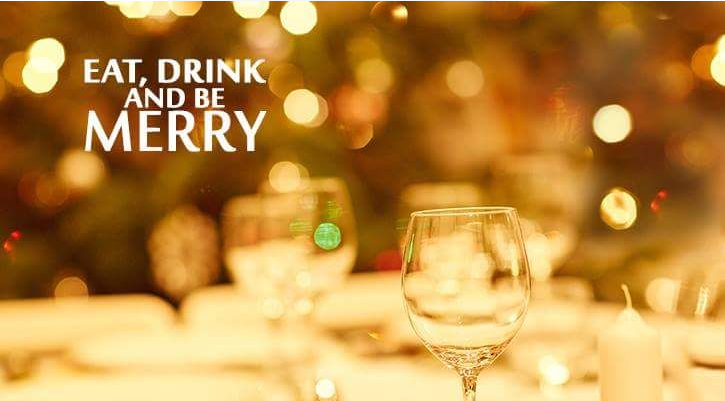 #1 Question: 	Why does he suggest to repent one day before the death and not just because you sinned - which is usually the reason to repent?Why day before and day of death?#2Question:      Why aren't we told when our deaths will occur? Why is it kept so secret?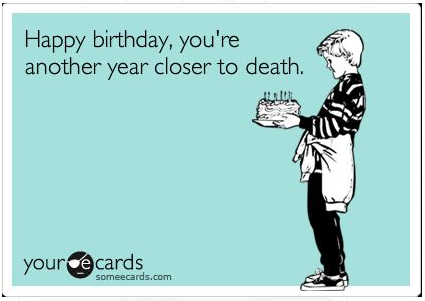 #3Question:      Would constant thought about death ( i.e. today might be your last day) not make a person depressed and therefore less motivated to act and work on himself? Wouldn’t this bring the opposite effect of what the Mishnah is trying to accomplish, which is to encourage him to become a better human being and Jew? Or maybe - the opposite - the thought of death will cause him  to take life lightly, as the saying goes, “Eat, drink and be merry for tomorrow you may die.”#4
News agencies keep dozens of potential obituatries on hand at all times – biographical sketches of important local residents — because in case anyone important dies suddently, the paper will be ready immediately with a thorough, well-written exposition of their life and accomplishments.Questions: Would you like to read your own obituary?What would you want to be written there?What would you want to be written on your tombstone?Do you see any benefit from this exercise?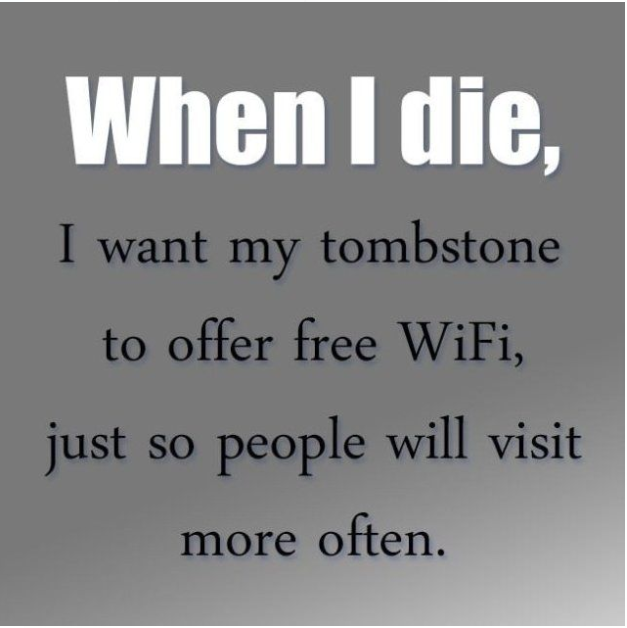 #5Explain!#6Question:      What’s your takeaway from today’s discussion?